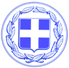 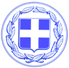                       Κως, 13 Αυγούστου 2018ΔΕΛΤΙΟ ΤΥΠΟΥΜΗΝΑΣ ΚΙΑΡΗΣ : “Η αλήθεια για το νερό στην Αντιμάχεια.”Ο Πρόεδρος της ΔΕΥΑΚ κ. Μηνάς Κιάρης έκανε την ακόλουθη δήλωση:“Οι άνθρωποι του παρελθόντος, διακινούν ψέματα και αθλιότητες για το νερό στην Αντιμάχεια, προσπαθώντας να βρουν μια θέση στην πολιτική ζωή του τόπου.Είναι οι ίδιοι άνθρωποι που την προεκλογική περίοδο του 2014, και αφού τέσσερα χρόνια δεν είχαν κάνει απολύτως τίποτα, έστηναν κακόγουστες παραστάσεις και έλυναν, στα λόγια, το πρόβλημα του νερού στο τρίγωνο.Μνήμη έχουμε όλοι σε αυτό το νησί και ιδίως οι πολίτες της Αντιμάχειας.Η μνήμη και οι συγκρίσεις είναι καταλυτικές.Η Νέα Δημοτική Αρχή, από την πρώτη στιγμή έθεσε το πρόβλημα του νερού στην Αντιμάχεια στην κορυφή των προτεραιοτήτων της. ‘Ήδη η ΔΕΥΑΚ έχει διαθέσει από ίδιους πόρους 700.000 ευρώ για παρεμβάσεις στα δίκτυα και στις δεξαμενές και το επόμενο διάστημα αρχίζουν έργα ύψους 2,5 εκατομμυρίων ευρώ.Έχουμε ήδη εντάξει σε χρηματοδοτικό πρόγραμμα το έργο του τηλεελέγχου και τηλεχειρισμού 40 δεξαμενών και γεωτρήσεων της Δ.Ε. Ηρακλειδών ύψους 1,5 εκ. ευρώ. Τους επόμενους μήνες γίνεται ο διαγωνισμός και στις αρχές του 2019 ξεκινά η υλοποίησή του.Έχουμε ήδη εντάξει σε χρηματοδοτούμενο πρόγραμμα το δίκτυο μεταφοράς νερού μήκους 5 χιλιομέτρων για μεταφορά νερού από το Πυλί στον Υδατόπυργο ύψους 500.000€ περίπου.Τους επόμενους μήνες γίνεται ο διαγωνισμός και στις αρχές του 2019 ξεκινά η υλοποίησή του.Έχει εγκατασταθεί ήδη ο εργολάβος για την ανακατασκευή του Υδατόπυργου. Ένα έργο προϋπολογισμού 301.750€ που εντάχθηκε επίσης σε χρηματοδοτούμενο πρόγραμμα.Όλα αυτά τα έργα λύνουν τα προβλήματα καθαρισμού, πτώσης πίεσης, συνεχούς υδροδότησης τις ώρες αυξημένης ζήτησης αφού η λειτουργία του Υδατόπυργου εκσυγχρονίζεται και προσαρμόζεται στις αυξημένες ανάγκες.Αλήθεια μπορούν να παρουσιάσουν το δικό τους απολογισμό; Μπορούν να μας πουν τι έκαναν στην Αντιμάχεια την περίοδο 2011-2014 για το νερό;Από εκεί και πέρα οφείλω να αποκαταστήσω την αλήθεια και να δώσω καθαρές, υπεύθυνες και σαφείς απαντήσεις:1ον) Οι τιμές των μικροβιολογικών, χημικών και βαρέων μετάλλων του πόσιμου νερού Αντιμάχειας Κω κυμαίνονται εντός των ορίων.Δεν ανακοινώνουμε ακόμα τις μετρήσεις γιατί στα επίσημα έγγραφα που μας έχουν αποσταλεί υπάρχει η επισήμανση ότι η έκθεση δεν επιτρέπεται να αναπαραχθεί, παρά μόνο πλήρης, χωρίς την έγγραφη αποδοχή του εργαστηρίου την οποία έγκριση και θα ζητήσουμε.Αυτοί που έκαναν τις καταγγελίες διαψεύδονται από τα αποτελέσματα των μετρήσεων. Προκαλώ όποιον θέλει να έρθει στη ΔΕΥΑΚ και να δει τα αποτελέσματα των μετρήσεων και αυτούς που ζήτησαν τον έλεγχο, αν έχουν το θάρρος, να αποκαταστήσουν την αλήθεια δημοσίως.2ον) Μετά από βλάβες στο δίκτυο, κάποιες φορές εμφανίζονται ιζήματα ενώ σε κάποια σημεία του δικτύου συμβαίνουν διακοπές στην υδροδότηση λόγω βλαβών ή πτώση πίεσης σε κάποια σημεία λόγω υπερκατανάλωσης. Οι βλάβες αυτές μπορεί να επηρεάσουν παροδικά την ποιότητα του νερού, η οποία όμως επανέρχεται στα φυσιολογικά επίπεδα. Τα προβλήματα αυτά είναι εντονότερα την περίοδο αιχμής περίπου 2 μήνες ενώ το μεγαλύτερο διάστημα του χρόνου τους υπόλοιπους 10 μήνες δεν υπάρχουν τέτοια προβλήματα.3ον) Δεν θα υπάρξει κανένα πρόβλημα υδροδότησης στο Πυλί από τη μεταφορά νερού προς την Αντιμάχεια. Θα μεταφέρονται μικρές ποσότητες και μόνο στην περίοδο αιχμής, από γεωτρήσεις που αποτελούν εφεδρείες στο Πυλί και τώρα είναι αναξιοποίητες. Άλλωστε παλαιότερα υπήρχε γεώτρηση στο Πυλί που έδινε νερό στην Καρδάμαινα χωρίς να διαταραχθεί το ισοζύγιο.Η κ. Ρούφα, αφού διακίνησε ψέματα και αθλιότητες, εμφανίζεται να επιζητά διάλογο.Εμείς πιστεύουμε στο διάλογο και τον κάνουμε πράξη. Προσκαλώ την κ. Ρούφα να έρθει στη ΔΕΥΑΚ να ενημερωθεί αλλά και να φέρει τις προτάσεις της αν διαθέτει. Γιατί εμείς δεν έχουμε μόνο προτάσεις έχουμε έργα που έγιναν και έργα που έχουν ενταχθεί σε χρηματοδότηση και ξεκινούν το επόμενο διάστημα.Γραφείο Τύπου Δήμου Κω